РЕШЕНИЕЗаслушав информацию председателя Городской Думы Петропавловск-Камчатского городского округа Монаховой Г.В., в соответствии с частью 12 статьи 59 Устава Петропавловск-Камчатского городского округа Городская Дума Петропавловск-Камчатского городского округаРЕШИЛА:1. Отменить решение Городской Думы Петропавловск-Камчатского городского округа от 04.10.2017 № 20-р «Об утверждении структуры аппарата Городской Думы Петропавловск-Камчатского городского округа».2. Настоящее решение вступает в силу со дня его подписания.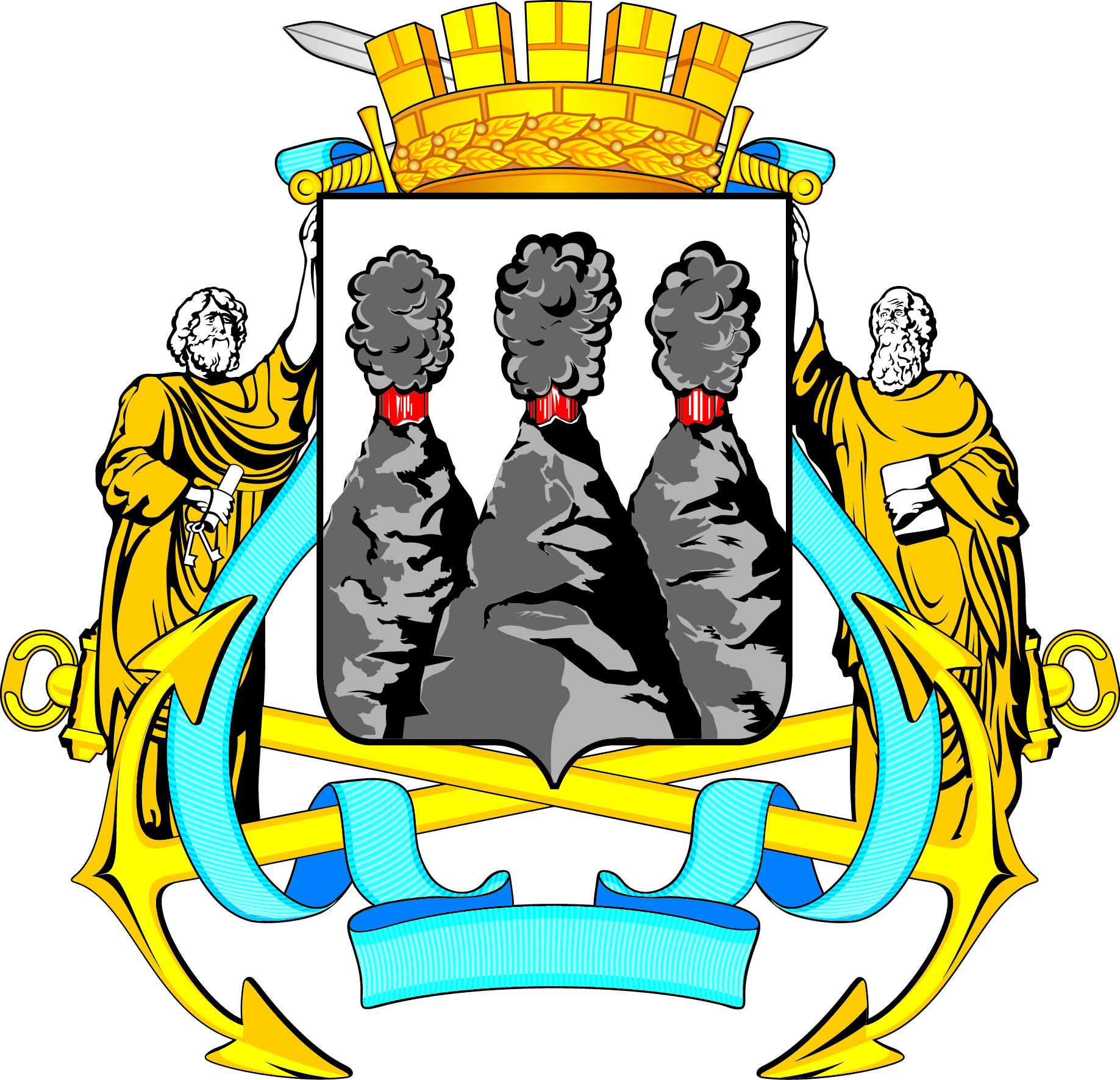 ГОРОДСКАЯ ДУМАПЕТРОПАВЛОВСК-КАМЧАТСКОГО ГОРОДСКОГО ОКРУГАот 30.10.2017 № 40-р2-я (внеочередная) сессияг.Петропавловск-КамчатскийОб отмене решения Городской Думы Петропавловск-Камчатского городского округа от 04.10.2017 № 20-р 
«Об утверждении структуры аппарата Городской Думы Петропавловск-Камчатского городского округа»Председатель Городской Думы Петропавловск-Камчатского
городского округаГ.В. Монахова